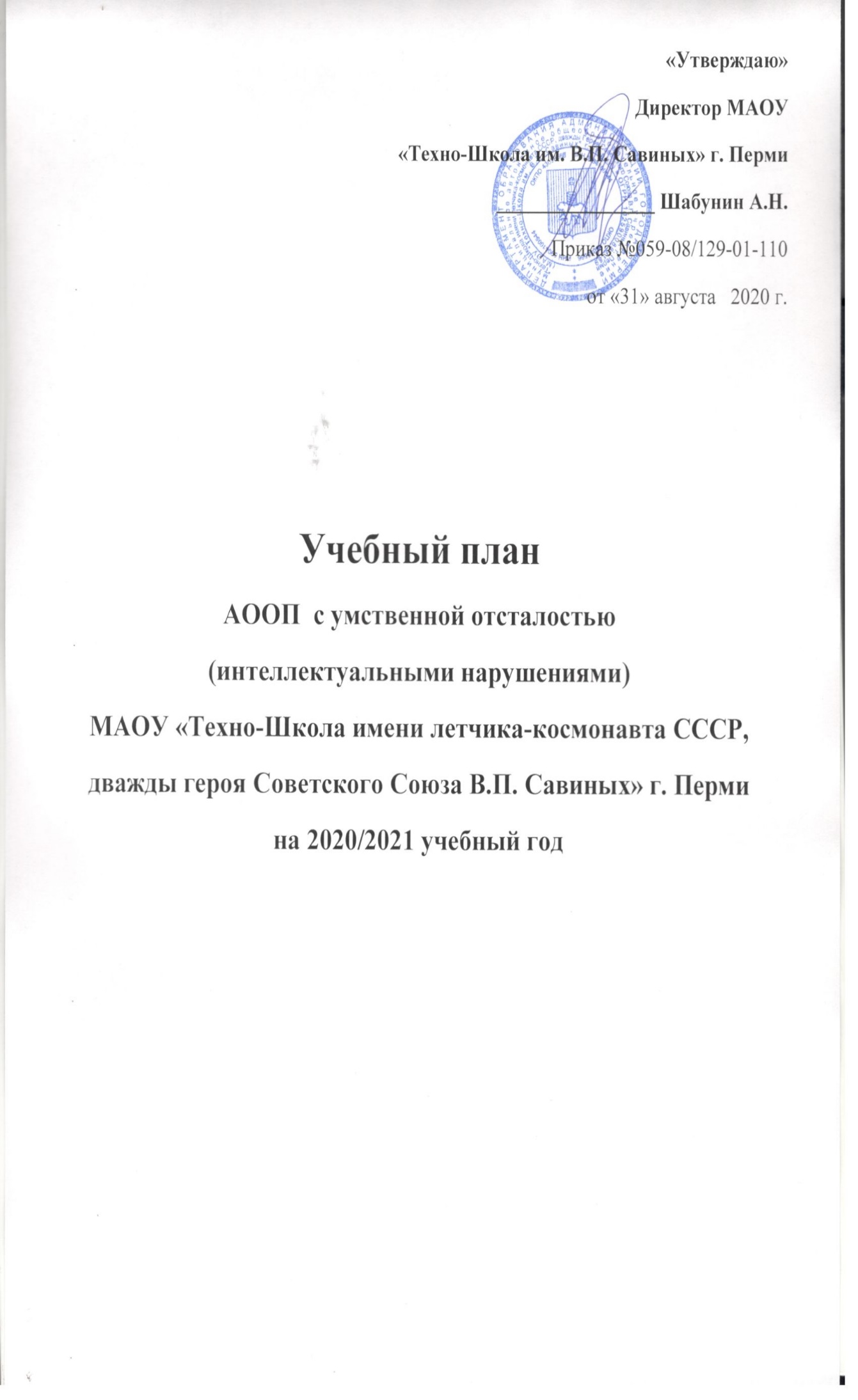 Учебный планобучающихся по АООП с умственной отсталостью (интеллектуальными нарушениями) на 2020 - 2021 учебный год            Учебный план составлен на основании и в соответствии со следующими нормативными документами:Федеральный закон от 29.12.2012 № 273 – ФЗ «Закон об образовании в РФ»;Приказ МО РФ от 19 декабря 2014 г. № 1599 «Об утверждении федерального государственного образовательного стандарта обучающихся с умственной отсталостью (интеллектуальными нарушениями)»;Приказ МО РФ от 19 декабря 2014 г. № 1598 «Об утверждении федерального государственного образовательного стандарта начального общего образования обучающихся с ограниченными возможностями здоровья»;Санитарно-эпидемиологические правила и нормативы СанПиН 2.4.2.3286-15 "Санитарно-эпидемиологические требования к условиям и организации обучения и воспитания в организациях, осуществляющих образовательную деятельность по адаптированным основным общеобразовательным программам для обучающихся с ограниченными возможностями здоровья" (утверждены постановлением Главного государственного санитарного врача Российской Федерации от 10  июля  2015 г. №26);Приказ Министерства образования РФ от 10.04.2002 № 29/2065 – «Об утверждении учебных планов специальных (коррекционных) образовательных учреждений для обучающихся, воспитанников с отклонениями в развитии»;Письмо Министерства образования РФ от 18.09.2002 № 29/2065 – 6 «Об использовании Базисных учебных планов специальных (коррекционных) образовательных учреждений РФ, утверждённых приказом Министерства образования РФ от 10.04.2002 № 29/2065 –п»;Приказ Минобрнауки России от 30 августа 2013 г. № 1015 "Об утверждении Порядка организации и осуществления образовательной деятельности по основным общеобразовательным программам - образовательным программам начального общего, основного общего и среднего общего образования" (в ред. от 17 июля 2015 г.);Примерная адаптированная основная общеобразовательная программа образования обучающихся с умственной отсталостью (интеллектуальными нарушениями) (одобрена решением федерального учебно-методического объединения по общему образованию протокол от 22 декабря 2015 г. №4/15);Письмо Минобрнауки России от 11 августа 2016г. № ВК – 1788/07 «Об организации образования обучающихся с умственной отсталостью (интеллектуальными нарушениями)»;Методические рекомендации по вопросам внедрения федерального государственного образовательного стандарта НОО обучающихся с ограниченными возможностями здоровья и федерального государственного образовательного стандарта образования обучающихся с умственной отсталостью (интеллектуальными нарушениями) (письмо Минобрнауки РФ от 11 марта № ВК – 452/07)Письмо Минобрнауки России от 19 августа 2016г. № 07 – 3517 «Об учебниках для обучающихся с ограниченными возможностями здоровья»;Приказ Минобрнауки РФ от 31.03.2014 № 253 «Об утверждении федерального перечня учебников, рекомендуемых к использованию при реализации имеющих государственную аккредитацию образовательных программ начального общего, основного общего, среднего общего образования» (в ред. Приказов Минобрнауки России от 08.06.2015г. № 576, от 28.12.2015г. № 1529, от 26.01.2016г. № 38, от 21.04.2016г. № 459, от 29.12.2016г. № 1677, от 08.06.2017г. № 535, от20.06.2017г. № 581, от 05.07.2017г. № 629);Устав школы.Учебный план специально-коррекционных классов МАОУ «Техно-Школа им. В. П. Савиных» г. Перми определяет, согласно санитарным нормам и правилам, объем учебной нагрузки обучающихся, распределяет учебное время, отводимое на освоение образовательных областей, с учётом 5-ти дневного режима работы.В 2019 – 2020 учебном году в соответствии с действующим законодательством в школе сформировано четыре учебных плана:учебный план  для обучающихся  1- 4 классов по адаптированной основной общеобразовательной программе образования (далее – АООП)  обучающихся с легкой умственной отсталостью (интеллектуальными нарушениями) в соответствии с ФГОС НОО УО;учебный план обучающихся 1 - 4 класса по  АООП  обучающихся с умеренной, тяжелой и глубокой умственной отсталостью (интеллектуальными нарушениями), тяжелыми и множественными нарушениями развития в соответствии с ФГОС НОО УО ;учебный план для  обучающихся  5 – 9 классов по АООП  обучающихся с легкой умственной отсталостью (интеллектуальными нарушениями);учебный план  для учащихся 5 – 9 годов обучения по адаптированной основной общеобразовательной программе образования  (АООП)  обучающихся с умеренной, тяжелой и глубокой умственной отсталостью (интеллектуальными нарушениями).Продолжительность учебного года в 1 классе и обучающихся по варианту 2 – 33 учебные недели, во 2 – 9 классах – 34 учебные недели.Продолжительность урока в 1 классе – 35 минут (I полугодие), начиная со II полугодия – 40 минут; во 2 – 9 классах – 40 минут в течение всего учебного года.Промежуточная аттестация: контрольные работы по русскому языку и математике (2 – 9 класс), диагностические работы по русскому  языку и математике ( 1 класс), проверка техники чтения, тесты или контрольные работы по природоведению, биологии, истории, географии и технологии.Итоговая аттестация: экзамен по трудовому обучению по профилям: слесарное дело или швейное  дело.                                                                                               Учебный план            1 - 4 классов,    АООП, вариант 1  (ФГОС)Учебный план для учащихся 1-4 классов  по АООП  обучающихся с лёгкой умственной отсталостью (интеллектуальными нарушениями), фиксирует общий объем нагрузки, максимальный объём аудиторной нагрузки, состав и структуру обязательных предметных областей, распределяет учебное время, отводимое на их освоение по учебным предметам.С учётом особенностей психофизического развития обучающихся, сформированности у них готовности к школьному обучению и имеющихся особых образовательных потребностей, наличия комплекса условий для реализации АООП и в соответствии с требованиями Стандарта (п. 1. 13) учебный план сформирован по 1 варианту (срок обучения – I-IV или 0-4).В учебном плане представлены шесть предметных областей и коррекционно-развивающая область. Содержание всех учебных предметов, входящих в состав каждой предметной области, имеет ярко выраженную коррекционно- развивающую направленность, заключающуюся в учете особых образовательных потребностей обучающихся с лёгкой умственной отсталостью (интеллектуальными нарушениями). Кроме этого, с целью коррекции недостатков психического и физического развития обучающихся в структуру учебного плана входит и коррекционно-развивающая область.Учебный план для учащихся 1 класса состоит только из обязательной части, которая определяет состав учебных предметов обязательных предметных областей и учебное время, отводимое на их изучение.Со 2-го класса реализацию особых (специфических) образовательных потребностей, а также индивидуальных потребностей каждого обучающегося обеспечивает часть учебного плана, формируемая участниками образовательных отношений.Обязательная часть учебного плана отражает содержание образования, которое обеспечивает достижение целей образования обучающихся с умственной отсталостью (интеллектуальными нарушениями):формирование жизненных компетенций, обеспечивающих овладение системой социальных отношений и социальное развитие обучающегося, а также его интеграцию в социальное окружение;формирование основ духовно-нравственного развития обучающихся, приобщение их к общекультурным, национальным и этнокультурным ценностям;формирование здорового образа жизни, элементарных правил поведения в экстремальных ситуациях.Часы части учебного плана, формируемой участниками образовательных отношений, направлены во 2 - 4 классах на увеличение учебных часов, отводимых на изучение отдельных учебных предметов обязательной части: индивидуальные и групповые занятия – 1 час, математика – 1 час, ручной труд – 1 часСодержание коррекционно-развивающей области учебного плана представлено коррекционными занятиями (логопедическими и психокоррекционными) и ритмикой. Всего на коррекционно-развивающую область отводится 6 часов в неделю. Время, отведенное на реализацию коррекционно-развивающей области, не учитывается при определении максимально допустимой недельной нагрузки, но учитывается при определении объемов финансирования.Цель логопедических занятий состоит в диагностике, коррекции и развитии всех сторон речи (фонетико-фонематической, лексико-грамматической, синтаксической), связной речи; формировании навыков вербальной коммуникации. Основными направлениями логопедической работы является:диагностика и коррекция звукопроизношения (постановка, автоматизация и дифференциация звуков речи);диагностика и коррекция лексической стороны речи;диагностика и коррекция грамматического строя речи (синтаксической структуры речевых высказываний, словоизменения и словообразования);коррекция диалогической и формирование монологической форм речи; развитие коммуникативной функции речи;коррекция нарушений чтения и письма;расширение представлений об окружающей действительности; развитие познавательной сферы (мышления, памяти, внимания).Цель психокорреционных занятий заключается в применении разных форм взаимодействия с обучающимися, направленными на преодоление или ослабление проблем в психическом и личностном развитии, гармонизацию личности и межличностных отношений учащихся; формирование навыков адекватного поведения.Основные направления работы педагога-психолога:диагностика и развитие познавательной сферы (формирование учебной мотивации, активизация сенсорно-перцептивной, мнемической и мыслительной деятельности);диагностика и развитие эмоционально-личностной сферы (гармонизация пихоэмоционального состояния, формирование позитивного отношения к своему «Я», повышение уверенности в себе, развитие самостоятельности, формирование навыков самоконтроля);диагностика и развитие коммуникативной сферы и социальная интеграции (развитие способности к эмпатии, сопереживанию);формирование продуктивных видов взаимодействия с окружающими (в семье, классе), повышение социального статуса ребенка в коллективе, формирование и развитие навыков социального поведения).Целью занятий по ритмике является развитие двигательной активности ребенка в процессе восприятия музыки. На занятиях ритмикой осуществляется коррекция недостатков двигательной, эмоционально-волевой, познавательной сфер, которая достигается средствами музыкально-ритмической деятельности. Занятия способствуют развитию общей и речевой моторики, ориентировке в пространстве, укреплению здоровья, формированию навыков здорового образа жизни у обучающихся с умственной отсталостью (интеллектуальными нарушениями). Основные направления работы по ритмике:упражнения на ориентировку в пространстве;ритмико-гимнастические упражнения (общеразвивающие упражнения, упражнения на координацию движений, упражнение на расслабление мышц);упражнения с детскими музыкальными инструментами; игры под музыку;танцевальные упражнения.Неотъемлемой частью (4 часа) образовательного процесса является организация занятий по направлениям внеурочной деятельности (нравственное, социальное, общекультурное, спортивно-оздоровительное).Учебный план 1 – 4 классы, вариант 1 (ФГОС)Освоение обучающимися АООП предполагает достижение ими двух видов результатов: личностных и предметных.В структуре планируемых результатов ведущее место принадлежит личностным результатам, поскольку именно они обеспечивают овладение комплексом социальных (жизненных) компетенций, необходимых для достижения основной цели образования ― введения обучающихся с умственной отсталостью (интеллектуальными нарушениями) в культуру, овладение ими социокультурным опытом.Личностные результаты освоения АООП образования включают индивидуально-личностные качества и социальные (жизненные) компетенции обучающегося, социально значимые ценностные установки.К личностным результатам освоения АООП относятся:осознание себя как гражданина России; формирование чувства гордости за свою Родину;воспитание уважительного отношения к иному мнению, истории и культуре других народов;сформированность адекватных представлений о собственных возможностях, о насущно необходимом жизнеобеспечении;овладение начальными навыками адаптации в динамично изменяющемся и развивающемся мире;овладение социально-бытовыми навыками, используемыми в повседневной жизни;владение навыками коммуникации и принятыми нормами социального взаимодействия;способность к осмыслению социального окружения, своего места в нем, принятие соответствующих возрасту ценностей и социальных ролей;принятие и освоение социальной роли обучающегося, проявление социально значимых мотивов учебной деятельности;сформированность навыков сотрудничества с взрослыми и сверстниками в разных социальных ситуациях;воспитание эстетических потребностей, ценностей и чувств;развитие этических чувств, проявление доброжелательности, эмоционально- нравственной отзывчивости и взаимопомощи, проявление сопереживания к чувствам других людей;сформированность установки на безопасный, здоровый образ жизни, наличие мотивации к творческому труду, работе на результат, бережному отношению к материальным и духовным ценностям;проявление готовности к самостоятельной жизни.Предметные результаты освоения АООП образования включают освоенные обучающимися знания и умения, специфичные для каждой предметной области, готовность их применения. Предметные результаты обучающихся с легкой умственной отсталостью (интеллектуальными нарушениями) не являются основным критерием при принятии решения о переводе обучающегося в следующий класс, но рассматриваются как одна из составляющих при оценке итоговых достижений. АООП определяет два уровня овладения предметными результатами: минимальный и достаточный. Минимальный уровень является обязательным для большинства обучающихся с умственной отсталостью (интеллектуальными нарушениями).Обучающимся 1-х классов отметки в  баллах  не  выставляются. Успешность освоения школьниками программ в этот период характеризуется только качественной оценкой. Оценивание достижений обучающихся проводится с учетом возможных специфических трудностей в овладении письмом, чтением или счетом. Вывод об успешности овладения содержанием АООП делается на основании положительной индивидуальной динамики. При процедуре оценивания создаются специальные условия проведения текущей, промежуточной аттестации, которые включают в себя:особую форму организации аттестации (в малой группе, индивидуальную) с учетом особых образовательных потребностей и индивидуальных особенностей обучающихся;привычную обстановку в классе (присутствие своего учителя, наличие привычных для обучающихся мнестических опор: наглядных схем, шаблонов общего хода выполнения заданий);присутствие в начале работы этапа общей организации деятельности;адаптирование     инструкции      с   учетом      особых      образовательных потребностей и индивидуальных трудностей обучающихся;при      необходимости	предоставление	дифференцированной помощи: стимулирующей (одобрение, эмоциональная поддержка), организующей (привлечение внимания, концентрирование на выполнении работы, напоминание о необходимости самопроверки), направляющей (повторение и разъяснение инструкции к заданию);увеличение времени на выполнение заданий;возможность организации короткого перерыва (10-15 мин) при нарастании в поведении ребенка проявлений утомления, истощения.Учебный план                1 – 4   классы, вариант 2 (ФГОС)Учебный план АООП для обучающихся с умеренной, тяжелой, глубокой умственной отсталостью (интеллектуальными нарушениями), с тяжелыми и множественными нарушениями развития обеспечивает введение в действие и реализацию требований Стандарта, определяет общий объем нагрузки и максимальный объем учебной нагрузки обучающихся, состав и структуру образовательных областей, учебных предметов. Учебный план включает две части:– обязательная часть, включает:пять образовательных областей, представленных 9 учебными предметами;коррекционно-развивающие занятия;– часть, формируемая участниками образовательного процесса, включает:коррекционные курсы, проводимые различными специалистами;внеурочные мероприятия.При организации образования на основе СИПР индивидуальная недельная нагрузка обучающегося может варьироваться.Процесс обучения по предметам организуется в форме урока. Учитель проводит урок для состава всего класса или для группы учащихся, а также индивидуальную работу с обучающимся в соответствии с расписанием уроков. Продолжительность индивидуальных занятий не превышает 25 мин., фронтальных, групповых и подгрупповых занятий – не более 40 минут.Коррекционные курсы реализуются, как правило, в форме индивидуальных занятий. Продолжительность коррекционного занятия варьируется с учетом психофизического состояния ребенка до 25 минут.Содержание коррекционно-развивающей области представлено в обязательной части учебного плана курсом «Коррекционно-развивающие занятия», а в целях обеспечения индивидуальных потребностей обучающихся и необходимой коррекции их недостатков в психическом и (или) физическом развитии в часть учебного плана, формируемой участниками образовательных отношений, введены учебные курсы «Сенсорное развитие», «Предметно- практические действия», «Двигательное развитие».Коррекционный курс «Сенсорное развитие». Основные задачи реализации содержания: обогащение чувственного опыта через целенаправленное систематическое воздействие на различные анализаторы. Развитие зрительного, слухового, тактильного, кинестетического восприятия, а также восприятие запаха и вкуса как пропедевтика формирования навыков общения, предметно- практической и познавательной деятельности.Коррекционный курс «Предметно-практические действия». Основные задачи реализации содержания: формирование интереса к предметному рукотворному миру; освоение простых действий с предметами и материалами;умение следовать определенному порядку (алгоритму, расписанию) при выполнении предметных действий. Овладение навыками предметно-практической деятельности как необходимой основой для самообслуживания, коммуникации, изобразительной, бытовой и трудовой деятельности.Коррекционный курс «Двигательное развитие». Основные задачи реализации содержания: мотивация двигательной активности; поддержка и развитие имеющихся движений, расширение диапазона движений и профилактика возможных нарушений. Обучение переходу из одной позы в другую; освоение новых способов передвижения (включая передвижение с помощью технических средств реабилитации); формирование функциональных двигательных навыков; развитие функции руки, в том числе мелкой моторики; формирование ориентировки в пространстве; обогащение сенсомоторного опыта.Коррекционный курс «Альтернативная коммуникация»Целью данного коррекционного курса является формирование коммуникативных и речевых навыков с использованием средств вербальной и невербальной коммуникации, умения пользоваться ими в процессе социального взаимодействия. Образовательные задачи по коммуникации направлены на формирование навыков установления, поддержания и завершения контакта.Коррекционный курс «Коррекционно-развивающие занятия». Основные задачи реализации содержания: коррекция отдельных сторон психической деятельности и личностной сферы. Формирование социально приемлемых форм поведения, сведение к минимуму проявлений деструктивного поведения: крик, агрессия, самоагрессия, стереотипии и другое, коррекция речевых расстройств и нарушений коммуникации. Дополнительная помощь в освоении отдельных действий и представлений, которые оказываются для обучающихся особенно трудными. Освоение доступных средств невербальной коммуникации: взгляда, мимики, жеста, предмета, графического изображения, знаковой системы. Освоение таблицы букв, карточек с напечатанными словами, набора букв как средства коммуникации. Составление коммуникативных таблиц и коммуникативных тетрадей для общения в школе, дома и в других местах. Освоение технических коммуникативных устройств.В часть, формируемую участниками образовательных отношений, входит внеурочная деятельность, которая направлена на развитие личности обучающегося средствами физического, нравственного,  эстетического,  трудового воспитания, а также на расширение контактов обучающихся с обычно развивающимися сверстниками и взаимодействие с обществом. Организация внеурочной воспитательной работы является неотъемлемой частью образовательного процесса. Время, отведённое на внеурочную деятельность (внеклассную воспитательную работу), не учитывается при определении максимально допустимой недельной нагрузки обучающихся, но учитывается при определении объёмов финансирования, направляемых на реализацию АООП.Срок освоения АООП составляет 10 лет. Обучение безотметочное.Промежуточная и итоговая аттестация: диагностические работы по основным предметам.Учебный план 1 – 4 классы, вариант 2              Учебный план      5 – 9 классы, вариант 1 Учебный план сформирован в соответствии с приказами Министерства образования РФ от 10.04.2002 № 29/2065 – п «Об утверждении учебных планов специальных (коррекционных) образовательных учреждений для обучающихся, воспитанников с отклонениями в развитии»; от 18.09.2002 № 29/2065 – 6 «Об использовании Базисных учебных планов специальных (коррекционных) образовательных учреждений РФ, утверждённых приказом Министерства образования РФ от 10.04.2002 № 29/2065 – п» (I вариант) и гарантирует овладение выпускниками образовательных учреждений необходимым минимумом знаний, умений, навыков, обеспечивающими возможность продолжения образования.Учебный план на 2019 – 2020 учебный год предусматривает 9-летний срок обучения как наиболее оптимальный для получения учащимися общего образования и профессионально-трудовой подготовки, необходимых для их социальной адаптации и реабилитации.Установление соответствия знаний учеников требованиям адаптированных основных общеобразовательных программ для умственно отсталых детей, глубины и прочности полученных знаний, их практическому применению является основной задачей промежуточной аттестации.Промежуточная аттестация обучающихся проводится с целью повышения ответственности школы за результаты образовательного процесса, за объективную оценку усвоения учащимися образовательных программ каждого года обучения в школе в рамках учебного года и курса в целом.Виды аттестации: текущий контроль, промежуточная аттестация.Текущий контроль - это оценка качества усвоения содержания компонентов какой-либо части (темы) конкретного учебного предмета в процессе её изучения учащимся по результатам проверки (проверок). Проводится преподавателем данной учебной дисциплины, предмета. Текущий контроль обеспечивает оперативное управление учебной деятельностью учащегося и ее корректировку.Промежуточная аттестация - процедура, проводимая с целью оценки качества освоения учащимися содержания части или всего объема одной учебной дисциплины после завершения ее изучения. Проводится преподавателем данной учебной дисциплины, предмета.При текущем контроле обучающихся, находящихся на лечении в санатории, стационаре, учитываются оценки, полученные в учебном заведении при лечебном учреждении.Текущий контроль обучающихся, отсутствующих более 50% учебного времени по уважительной причине (спортивные соревнования, больничный лист) осуществляется с обязательной сдачей учебного материала, изучаемого в четверти, по выбору преподавателем любой из форм текущего контроляУчащиеся, обучающиеся по индивидуальным учебным планам, аттестуются только по предметам, включенным в план.Форму текущего контроля определяет учитель с учетом контингента обучающихся, содержания учебного материала и используемых им образовательных технологий. Избранная форма текущего контроля представлена в рабочих программах по предмету. Контрольные работы отражаются в графике контрольных работ на каждую четверть.Письменные самостоятельные, контрольные и другие виды работ учащихся оцениваются по 5 - балльной системе. Отметка за выполненную письменную работу заносится в классный журнал к следующему уроку, за исключением:а) отметки за творческие работы по русскому языку и чтению в 5 - 9-х классах- не позже, чем через неделю после их проведения;б) отметки за сочинение в 8 - 9х классах по русскому языку и чтению - не более чем через 14 дней.Отметка учащихся за четверть выставляется на основе результатов письменных работ и устных ответов учащихся и с учетом их фактических знаний, умений и навыков.Промежуточная аттестация проводится для обучающихся 5 - 9-х классов. К промежуточной аттестации допускаются все обучающиеся.Промежуточная аттестация проводится в следующих формах: собеседование, итоговая контрольная работа, тестирование.Учащиеся, временно обучающиеся в других образовательных организациях, аттестуются на основе аттестации в этих учебных заведениях.Учащиеся, пропустившие по не зависящим от них обстоятельствам 2/3 учебного времени, не аттестуются. Вопрос об аттестации таких учащихся решается в индивидуальном порядке по согласованию с родителями (законными представителями) учащихся.Отметка учащимся за четверть выставляется на основе результатов письменных работ и устных ответов учащихся и с учетом их фактических знаний, умений и навыков.Промежуточная аттестация по итогам года включает в себя:проверку техники чтения диктанты по письму контрольную работу по математике итоговые контрольные работы, тесты по предметам: биология, история, география, СБО, технология.Инвариантная часть учебного плана включает:традиционные обязательные общеобразовательные предметы, содержание которых приспособлено к возможностям умственно отсталых обучающихся, специфические коррекционные предметы, а также индивидуальные и групповые коррекционные занятия;трудовую подготовку: трудовое и профессионально-трудовое обучение.В 5 – 9 классах продолжается обучение общеобразовательным предметам и вводится трудовое обучение, имеющее профессиональную направленность.В 5 – 9 классах из обязательных учебных предметов изучаются: русский язык (чтение и письмо), математика, биология, история, география, изобразительное искусство, пение и музыка, осуществляется физическое воспитание, трудовое и профессионально-трудовое обучение. В 5 классе введено природоведение, в 8 – 9 классе – обществознание. Черчение, как учебный предмет, имеющий прикладной характер, включено в курс трудовой подготовки. В 5 – 9 классах из математики один час отводится на изучение элементов геометрии. Профессионально - трудовое обучение в 5 – 9 классах представлено по профилям: швейное дело, слесарное дело и модулям: декоративно-прикладное творчество, информатикаК коррекционным  занятиям  относится социально-бытовая ориентировка – СБО.Специфической формой организации учебных занятий являются коррекционные, (индивидуальные и групповые) логопедические занятия (5 – 7 классы), и занятия по развитию психомоторики и сенсорных процессов.В 5 – 9 классах предусмотрены часы трудовой практики как по профилю трудового обучения так и по модулю сельско-хозяйственный труд. Трудовая практика в 5 – 7 классах (в течение 10 дней), в 8 - 9 классах (в течение 20 дней) по окончанию учебного года или в том же объеме в течение учебного года на базе школьных мастерских.На коррекционные индивидуальные и групповые занятия по логопедии, ЛФК и развитию психомоторики и сенсорных процессов по расписанию отводятся часы, как в первую, так и во вторую половину дня, продолжительностью 25 - 40 минут. Группы комплектуются с учетом однородности и выраженности речевых, двигательных и других нарушений, а для занятий ЛФК и в соответствии с медицинскими рекомендациями.Индивидуальные и групповые коррекционные занятия оказываются за пределами максимальной нагрузки обучающихся. Однако, указанное количество недельных часов, отводимых на эти занятия в каждом классе, входит в нагрузку не каждого отдельно обучающегося соответствующего класса, а учителя. На долю же каждого обучающегося приходится до 3 (продолжительностью до 25 минут) групповых или индивидуальных занятий в неделю.Для занятий по трудовому обучению и СБО учащиеся 5 – 9 классов делятся на подгруппы, комплектование которых осуществляется с учетом интеллектуальных, психофизических особенностей обучающихся и рекомендации врача.Часы школьного компонента призваны максимально скоррегировать дефекты общей и речевой моторики, психических процессов и облегчить усвоение учебных программ в основных образовательных областях.                 Учебный план           5 – 9 классы, вариант 1                                   Учебный план5 – 9 год обучения,    вариант 2Учебный план классов для детей с глубокой умственной отсталостью составлен на основе программы классов (групп) для умственно отсталых детей (IQ 20 – 49 по МКБ - 10) (программа «Особый ребёнок»), утвержденной на заседании лаборатории специального образования ПКИПКРО в 2010 году, и с учётом 5- дневного режима работы, согласно санитарным нормам и правилам.Учебный план определяет основные образовательные направления, перечень учебных предметов, их распределение по годам обучения с учётом специфики обучения умственно отсталых учащихся и максимально допустимой нагрузки часов.Продолжительность учебного года для учащихся – 34 учебные недели.Продолжительность урока для учащихся  1- 4 года обучения – 15 –20 минут, 5 – 7 годов обучения - до 30 минут; 8 – 9 годов обучения - 40 минут. Уроки (занятия) с детьми данной категории делятся на две части: первая - образовательная, вторая – игровая. Длительность и соотношение частей определяется из реальных возможностей нервно-психического здоровья детей конкретного класса.Классы комплектуются по возрасту и c учётом структуры дефекта до 6 человек.Когда количество детей с глубокой степенью умственной отсталости одного возраста недостаточно для комплектования класса, допустимо объединение детей с разницей в возрасте не более 3-х лет. В отдельных случаях в порядке исключения комплектуются классы смешанного состава. Обучение в таких классах будет осуществляться по двум программам: фронтально по преобладающему составу контингента, остальные – по своему уровню развития.           Для данной категории учащихся обязательны занятия с педагогом - психологом, поэтому в учебный план введены занятия по развитию психомоторики и сенсорных процессов, которые способствуют осуществлению планомерной, системной реабилитации и коррекции общей и мелкой моторики, эмоционально-волевой сферы и общего психического состояния обучающихся.          Организуемое обучение и воспитание должно готовить воспитанников к жизни и работе в специальных поддерживающих условиях.Образовательная среда предусматривает:социальную адаптацию детей;доступную трудовую подготовку;общее и физическое развитие в соответствии с их состоянием и возможностями.Содержание образования для этих детей носит качественно иной характер по сравнению с детьми с умеренной умственной отсталостью и требует создания особых условий. Приоритетными в содержании образования детей с глубокой степенью умственной отсталости являются социальные и воспитательные цели обучения, выработка адаптивных навыков.На первый план выступают следующие задачи обучения:формирование социального поведения; коммуникативных умений: расширение социальных контактов, умение адекватно общаться, обращаться за помощью, соблюдая принятые правила приличия;формирование и развитие коммуникативной функции речи;отработка навыков самообслуживания и личной гигиены для достижения возможной степени независимости;включение учащихся в домашний, хозяйственный труд; мотивация на помощь другому, а не только ожидание помощи себе;эмоциональное развитие, чувство уверенности, положительное отношение к самому себе и окружающим;развитие умения занять себя в свободное время;развитие умения участвовать в совместной игровой и досуговой деятельности;укрепление и охрана здоровья; физическое развитие ребенка, спортивные занятия.К особым условиям также относятся:обучение и воспитание проводится одним учителем с 1-го до последнего года обучения ребенка в образовательном учреждении, который осуществляет сопровождение работы всех других сотрудников, принимающих участие в образовательном процессе.вопросы воспитания приоритетны в образовательном процессе, формирование адекватного поведения планируется и осуществляется по ситуации, которые отбираются по возрасту и жизненному опыту ребенка;особая структура организации урока, которая обеспечивает постепенное привыкание к продолжительности усилий в учебной работе в течение 25 – 40 минут, путем перераспределения форм работы и времени:приучение к общему ритму работы, проведение специальной работы по освоению «роли ученика» и по адаптации к образовательной среде.Все необходимые и доступные знания, умения и навыки, которые предусматриваются содержанием трудового обучения, носят практический, жизненно необходимый характер: обучение только тому, что дети могут использовать в настоящей и дальнейшей жизни. Трудовое обучение предусматривает реализацию следующих приоритетных задач содержания образования детей с глубокой степенью умственной отсталости, а именно:отработка навыков самообслуживания и личной гигиены для достижения возможной степени независимости;включение учащихся в домашний, хозяйственный труд;мотивация на помощь другому, а не только ожидание помощи себе;эмоциональное развитие, чувство уверенности, положительное отношение к самому себе и окружающим;развитие умения участвовать в совместной трудовой деятельности.Учебный план  5 – 9 классы, АООП, вариант 2Предметные области	классыКоличество часов в неделюКоличество часов в неделюКоличество часов в неделюКоличество часов в неделюВсегоПредметные области	классы1234ВсегоОбязательная частьОбязательная частьОбязательная частьОбязательная частьОбязательная частьОбязательная частьОбязательная частьЯзык и речевая практикаРусский языкЧтение Речевая практика33244144144115155Математика Математика 	344415ЕстествознаниеМир природы и человека21115ИскусствоМузыка Изобразительное искусство2111111154Физическая культураФизическая культура333312ТехнологииРучной труд21115ИТОГОИТОГО2120202081Часть, формируемая участниками образовательных отношенийЧасть, формируемая участниками образовательных отношений03339Мир природы и человекаРучной трудИндивидуальные и групповые занятияМир природы и человекаРучной трудИндивидуальные и групповые занятия000111111111333Максимально допустимая недельная нагрузка (при 5-дневной учебной неделе)Максимально допустимая недельная нагрузка (при 5-дневной учебной неделе)2123232390Коррекционно-развивающая областьКоррекционно-развивающая область666624Логопедические занятияПсихокоррекционные занятияРитмикаЛогопедические занятияПсихокоррекционные занятияРитмика3213213213211284Внеурочная деятельностьВнеурочная деятельность444416Всего к финансированиюВсего к финансированию31333333211Предметные областиУчебные предметыКоличество часов в неделюКоличество часов в неделюКоличество часов в неделюКоличество часов в неделюКоличество часов в неделюКоличество часов в неделюПредметные областиУчебные предметы1доп.1  23 4 ВсегоОбязательная частьОбязательная частьОбязательная частьОбязательная частьОбязательная частьОбязательная частьОбязательная частьОбязательная часть1. Язык и речевая практика1.1 Речь и альтернативная коммуникация33322132. Математика2.1.Математические представления22222103. Окружающий мир3.1 Окружающий природный мир22222103. Окружающий мир3.2 Человек33322133. Окружающий мир3.3 Домоводство---3363. Окружающий мир3.3. Окружающий социальный мир1112274. Искусство4.1 Музыка и движение22222104. Искусство4.2 Изобразительная деятельность33333155. Физическая культура5.1 Адаптивная физкультура22222106. Коррекционно-развивающие занятия6. Коррекционно-развивающие занятия2222210ИтогоИтогоМаксимально допустимая недельная нагрузка (при 5-дневной учебной неделе)Максимально допустимая недельная нагрузка (при 5-дневной учебной неделе)2020202222104   Часть, формируемая участниками образовательных отношений   Часть, формируемая участниками образовательных отношений   Часть, формируемая участниками образовательных отношений   Часть, формируемая участниками образовательных отношений   Часть, формируемая участниками образовательных отношений   Часть, формируемая участниками образовательных отношений   Часть, формируемая участниками образовательных отношений   Часть, формируемая участниками образовательных отношенийКоррекционные курсыКоррекционные курсы1доп.1  23 4 1. Сенсорное развитие1. Сенсорное развитие33333152. Предметно-практические действия2. Предметно-практические действия33333153. Двигательное развитие3. Двигательное развитие22222104. Альтернативная коммуникация4. Альтернативная коммуникация2222210Итого коррекционные курсыИтого коррекционные курсы101010101050Внеурочная деятельностьВнеурочная деятельность6666630Всего к финансированиюВсего к финансированию3636363838184Общеобразовательные областиЧисло часов в неделюЧисло часов в неделюЧисло часов в неделюЧисло часов в неделюЧисло часов в неделюЧисло часов в неделюЧисло часов в неделюОбщеобразовательные курсы5кл.6кл.7кл.8кл.9кл.всегоЧтение и развитие речи4433314Письмо и развитие речи5444421Математика 5555525Природоведение2----2Биология-22228География-22228История Отечества--2226Обществознание ---114Изобразительное искусство111--3Музыка и пение1111-4Физическая культура2222210Профессионально-трудовое обучение:Профессионально-трудовое обучение:Профессионально-трудовое обучение:Профессионально-трудовое обучение:Профессионально-трудовое обучение:Профессионально-трудовое обучение:Профессионально-трудовое обучение:Профессионально-трудовое обучение:Слесарное дело2222412Швейное дело2222210Декоративно прикладное творчество222118Информатика--1225Черчение --1113Итого трудовой подготовки66881038Трудовая практика (в днях)101010202070Коррекционная подготовкаКоррекционная подготовкаКоррекционная подготовкаКоррекционная подготовкаКоррекционная подготовкаКоррекционная подготовкаКоррекционная подготовкаКоррекционная подготовкаСоциально-бытовая ориентировка122229Обязательные индивидуальные и групповые занятия111--3Итого: обязательная нагрузка 2830333233Факультативные занятия2222210ВСЕГОКоррекционно-развивающая областьКоррекционно-развивающая областьКоррекционно-развивающая областьКоррекционно-развивающая областьКоррекционно-развивающая областьКоррекционно-развивающая областьКоррекционно-развивающая областьКоррекционно-развивающая областьЛогопедические занятия3332214ЛФК11---2Развитие психомоторики и сенсорных процессов22---466Внеурочная деятельность4444420Наименование предметовКоличество часов по классамКоличество часов по классамКоличество часов по классамКоличество часов по классамКоличество часов по классамНаименование предметов56789Чтение22233Письмо22233Счёт22233Развитие речи, предметныеуроки и экскурсии2221-Хозяйственно-бытовой труд и привитие навыков самообслуживания34444Физическая культура22222Пение и ритмика11111Рисование11111Всего1516161817Трудовое обучение:Трудовое обучение:Трудовое обучение:Трудовое обучение:Трудовое обучение:Трудовое обучение:Швейное дело22222Декоративно-прикладное творчество22222Сельское хозяйство-1111Обработка древесины-1111Всего 46666Всего часов       1922222423Коррекционно-развивающая областьКоррекционно-развивающая областьКоррекционно-развивающая областьКоррекционно-развивающая областьКоррекционно-развивающая областьКоррекционно-развивающая областьСоциально-бытоваяориентировка33333Индивидуальные игрупповые логопедические занятия33311Развитие психомоторики исенсорных процессов22222ЛФК11111Всего 99977Итого 2831313131Внеурочная деятельность44444